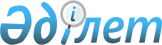 Об утверждении Правил о послевузовском профессиональном образовании
					
			Утративший силу
			
			
		
					Приказ Министра образования и науки Республики Казахстан от 6 декабря 2000 года N 1134. Зарегистрирован в Министерстве юстиции Республики Казахстан 10 января 2001 года N 1356. Утратил силу - приказом Министра образования и науки Республики Казахстан от 25 января 2006 года N 37



 


Извлечение






из приказа Министра образования и науки Республики Казахстан






от 25 января 2006 года N 37





      В целях приведения нормативной правовой базы в соответствие с действующим законодательством ПРИКАЗЫВАЮ:






      1. Признать утратившими силу:






      1) Приказ Министра образования и науки Республики Казахстан от 6 декабря 2000 года N 1134 "Об утверждении Правил о послевузовском профессиональном образовании" (зарегистрирован в Министерстве юстиции Республики Казахстан 10 января 2001 года N 1356);...





      Министр






_________________________________________________________________






      



      В целях реализации 
 Закона 
 Республики Казахстан "Об образовании" приказываю:



      1. Утвердить прилагаемые Правила о послевузовском профессиональном образовании.



      2. Департаменту высшего образования (Абжаппаров А.А.) представить в установленном порядке настоящий приказ на государственную регистрацию в Министерство юстиции Республики Казахстан.



      3. Настоящий приказ вступает в силу со дня государственной регистрации.



      4. Контроль за исполнением настоящего приказа возложить на вице-Министра Ахметова А.С.

      

Министр


Согласовано:                              Утверждены



Зам. председателя Агентства РК            приказом Министерства



по делам здравоохранения                  образования и науки



от 6 декабря 2000 г.                      Республики Казахстан



                                          от 6 декабря 2000 г. 



                                          N 1134         




 


Правила






о послевузовском профессиональном образовании






 

1. Общие положения


 



      1. Правила о послевузовском профессиональном образовании (далее - Правила) разработаны в соответствии со статьей 26 
 Закона 
 Республики Казахстан от 7 июня 1999 года "Об образовании". 




      2. Послевузовское профессиональное образование как высшая ступень системы непрерывного образования имеет целью подготовку научных и научно-педагогических кадров высшей квалификации, создавая условия постоянного совершенствования профессионального мастерства личности. 



      Послевузовское профессиональное образование направлено на удовлетворение потребности человека в углублении и расширении его образования после окончания высшего учебного заведения. 




      3. Послевузовское профессиональное образование предоставляет гражданам возможность повышения уровня образования, научной, педагогической квалификации на базе высшего научно-педагогического образования и высшего специального образования. 




      4. Государство гарантирует гражданам Республики Казахстан получение на конкурсной основе в соответствии с государственным образовательным заказом бесплатного послевузовского профессионального образования. 




      5. Государственный заказ на подготовку специалистов с послевузовским профессиональным образованием по отраслям наук и специальностям определяется ежегодно центральным исполнительным органом в области образования и утверждается постановлением Правительства Республики Казахстан. 




      6. Подготовка научно-педагогических и научных кадров с послевузовским профессиональным образованием сверх установленного государственного заказа осуществляется на договорной основе с полным возмещением затрат на обучение и соблюдением требований настоящих Правил. 




      7. Подготовку научных и научно-педагогических кадров с послевузовским профессиональным образованием могут вести организации образования, дающие высшее профессиональное образование и научные организации, имеющие лицензии на этот вид образовательной деятельности. 




      8. Для получения лицензии на право ведения образовательной деятельности послевузовского профессионального образования высшие учебные заведения и научные организации представляют лицензиару соответствующие документы согласно 
 постановлению 
 Правительства Республики Казахстан N 596 от 18 апреля 2000 года "Об утверждении Правил лицензирования образовательной деятельности". 




      9. Получение послевузовского профессионального образования возможно лишь после освоения одной из ступеней высшего профессионального образования, усвоения обязательного минимума содержания основной образовательно-профессиональной программы по конкретной профессии, специальности, установленной соответствующим государственным общеобязательным стандартом образования. 




      10. Послевузовское профессиональное образование может быть получено в клинической ординатуре, аспирантуре, адъюнктуре и докторантуре высших учебных заведений, научных организаций, а также в форме перевода кандидатов наук на должность старших научных сотрудников и соискательства. 




      11. Аспирантура - форма подготовки научных и научно-педагогических кадров высшей квалификации в высших учебных заведениях и научных организациях. 




      12. Адъюнктура - форма подготовки научно-педагогических кадров высшей квалификации в высших военных учебных заведениях. 




      13. Докторантура - форма подготовки научных и научно-педагогических кадров высшей квалификации в высших учебных заведениях и научных организациях. 




      14. Клиническая ординатура - форма получения послевузовского углубленного медицинского образования. 




 



2. Организация подготовки научных и научно-педагогических




кадров в аспирантуре и адъюнктуре





 



      15. Аспирантура открывается в высших учебных заведениях, научно-исследовательских организациях, независимо от их ведомственной подчиненности, форм собственности, располагающих высококвалифицированными кадрами и современной научно-исследовательской и материально-технической базой по соответствующим научным специальностям подготовки при наличии лицензии, по их ходатайству и действует с момента получения соответствующей лицензии. 




      16. Адъюнктура открывается в высших учебных заведениях подведомственных Министерству обороны, Министерству внутренних дел и Комитету национальной безопасности, имеющих соответствующие условия согласно пункту 15. 




      17. Квалификационные требования, предъявляемые к подготовке высококвалифицированных специалистов в аспирантуре и адъюнктуре: 



      1) наличие не менее двух докторов наук по каждой научной специальности подготовки и работающих на полную ставку в данной организации, реализующей послевузовское профессиональное образование; 



      2) наличие научно-исследовательских лабораторий по соответствующим научным специальностям подготовки. 




      18. Подготовка научных и научно-педагогических кадров в аспирантуре и адъюнктуре осуществляется высшими учебными заведениями и научными организациями по отраслям наук в соответствии с "Номенклатурой специальностей по присуждению ученых степеней научным и научно-педагогическим работникам Республики Казахстан", утвержденной Высшей Аттестационной Комиссией (далее - ВАК). 




      19. Открытие аспирантуры и адъюнктуры производится приказом центрального исполнительного органа в области образования на основании заявления-ходатайства организации и заключения ВАК. 




      20. При подготовке заключения на открытие аспирантуры и адъюнктуры в высших учебных заведениях и научных организациях ВАК руководствуется обязательными условиями квалификационных требований, предъявляемых к подготовке высококвалифицированных специалистов в аспирантуре или адъюнктуре, а также действие научного семинара по профилю научной специальности. 




      21. К заявлению-ходатайству, направляемому для заключения в ВАК, прилагаются: 



      1) решение Ученого совета организации с указанием научной специальности, по которой предполагается открытие аспирантуры; 



      2) справка о наличие не менее двух докторов наук по каждой научной специальности подготовки и работающих на полную ставку в данной организации; 



      3) характеристика научно-исследовательской и материально-технической базы по соответствующим научным специальностям; 



      4) сведения о предполагаемых научных руководителях с указанием их научных трудов за последние пять лет и шифра специальности по автореферату; 



      5) программа подготовки аспирантов и адъюнктов. 




      22. Программы подготовки аспирантов и адъюнктов разрабатываются соответствующими диссертационными советами и утверждаются ВАК. 




      23. Обучение в аспирантуре и адъюнктуре может осуществляться в следующих формах: очное и заочное. 



      Срок обучения в аспирантуре очной формы на базе высшего специального образования составляет три года, на базе высшего научно-педагогического образования (имеющих степень магистра по соответствующей специальности) - два года; заочной формы на базе высшего специального образования - четыре года, на базе высшего научно-педагогического образования (имеющих степень магистра по соответствующей специальности) - три года. 



      Срок обучения в адъюнктуре очной формы составляет три года, заочной формы - четыре года. 



      Срок обучения в аспирантуре и адъюнктуре засчитывается в стаж научно-педагогической работы. 




      24. Срок обучения в аспирантуре и адъюнктуре может быть продлен на основании соответствующего заключения врачебно-консультационной комиссии (справка ВКК или бюллетень о родовом отпуске): 



      1) до 4 месяцев приказом руководителя организации; 



      2) свыше 4 месяцев до 1 года - на основании решения Ученого совета организации по ходатайству кафедры (отдела, лаборатории), отзыву научного руководителя. 




      25. Лицам, допущенным к сдаче вступительных экзаменов в аспирантуру и адъюнктуру, могут предоставляться оплачиваемые или неоплачиваемые дополнительные отпуска в количестве 15 календарных дней для подготовки и сдачи экзаменов. 



      Лица, принимаемые в аспирантуру и адъюнктуру с частично сданными кандидатскими экзаменами, пользуются дополнительным отпуском для сдачи оставшихся вступительных экзаменов из расчета 5 дней на каждый экзамен. 



      Документом, удостоверяющим право на дополнительный отпуск, является извещение о допуске к собеседованию и сдаче вступительных экзаменов за подписью руководителя организации. 




      26. Ученым советом организации утверждается научный руководитель, как правило, доктор наук или кандидат наук, имеющие разрешение ВАК на самостоятельное руководство. 




      27. При выполнении научного исследования на стыке смежных научных специальностей разрешается назначение двух руководителей или руководителя и консультанта. 




      28. Тема диссертационного исследования утверждается Ученым советом организации не позднее трех месяцев после зачисления в аспирантуру и адъюнктуру. 




      29. Оплата труда научных руководителей производится из расчета 50 часов педагогической нагрузки в год на одного аспиранта или адъюнкта, в том числе и в случаях утверждения аспиранту или адъюнкту двух руководителей. 




      30. Ученые советы организации имеют право отстранять от руководства на срок до 3 лет научных руководителей, аспиранты или адъюнкты, которых заканчивали обучение без защиты диссертационных работ. 




      31. Должность заведующего аспирантурой или адъюнктурой вводится в вузе, научной организации при наличии не менее 50 аспирантов или адъюнктов. 




      32. Аспирант и адъюнкт имеет право на перевод из одной организации в другую, с одной формы обучения на другую с согласия руководителей организации по ходатайству и с согласия направившей аспиранта стороны, при наличии вакантных мест. 




      33. Аспиранты и адъюнкты периодически отчитываются о выполнении индивидуального плана на заседании кафедры (отдела, сектора, лаборатории) и ежегодно аттестуется комиссией, в состав которой включается научный руководитель. 



      Аспиранты и адъюнкты, не выполнившие в установленные сроки индивидуальный план, нарушивший профессиональную этику, отчисляются из аспирантуры. 




      34. Аспирант и адъюнкт за время обучения в аспирантуре и адъюнктуре в установленные сроки обязан: 



      1) полностью выполнить индивидуальный план работы, овладеть методологией проведения научных исследований; 



      2) сдать предусмотренные программой текущие и кандидатские экзамены по соответствующим дисциплинам; 



      3) представить результаты собственных научных исследований по актуальной тематике в виде кандидатской диссертации, основные положения которой должны быть опубликованы в соответствующих научных изданиях в объеме не менее 1 печатного листа; 



      4) пройти предварительную защиту. 




      Аспиранты и адъюнкты за время обучения сдают текущие экзамены по методике преподавания и информатике, а также кандидатские экзамены по государственному языку, философии, иностранному языку и специальности. 



      Кандидатский экзамен по специальности сдается, как правило, в организации, где планируется защита диссертационной работы. <*> 



      


Сноска. Пункт 34 - с дополнениями, внесенными 


 приказом 


 Министра образования и науки РК от 28 апреля 2001 года N 300


 . 




      35. Аспиранты и адъюнкты очной формы обучения по государственному заказу обеспечиваются стипендией в установленном порядке. При этом стипендия выплачивается со дня зачисления, но не ранее дня увольнения с предыдущего места работы. 



      Аспирантам и адъюнктам могут быть назначены стипендии Президента Республики Казахстан, имени выдающихся ученых и другие именные стипендии. 



      Аспирантам и адъюнктам ежегодно предоставляются каникулы продолжительностью два месяца с сохранением стипендии. 



      Иногородние аспиранты и адъюнкты обеспечиваются отдельной комнатой в общежитии гостиничного типа с оплатой за счет собственных средств или средств, направляющей их на обучение стороны. 




      36. Лица, окончившие целевую аспирантуру и адъюнктуру, обязаны возвратиться в распоряжение направившей их организации. В случае неявки на работу в организации, за счет средств которого выпускник обучался, он обязан возместить затраченные на его подготовку расходы. Указанные суммы могут быть возмещены организацией, принявшей его на работу. 




 



3. Организация подготовки научных и научно-педагогических




кадров в клинической ординатуре





 



      37. Клиническая ординатура открывается в медицинских высших учебных заведениях, научных организациях, институтах усовершенствования врачей, независимо от их ведомственной подчиненности, форм собственности, располагающих высококвалифицированными кадрами и современной научно-исследовательской, материально-технической и клинической базой по соответствующим научным специальностям подготовки при наличии лицензии, по их ходатайству и действует с момента получения соответствующей лицензии. 




      38. Квалификационные требования, предъявляемые к подготовке высококвалифицированных специалистов в клинической ординатуре: 



      1) наличие не менее двух докторов наук по каждой научной специальности подготовки и работающих на полную ставку в данной организации, реализующей послевузовское профессиональное образование; 



      2) наличие научно-исследовательской и клинической базы по соответствующим научным специальностям подготовки. 




      39. Подготовка научных и научно-педагогических кадров в клинической ординатуре осуществляется медицинскими высшими учебными заведениями, научными организациями и институтами усовершенствования врачей по отраслям наук в соответствии с "Номенклатурой врачебных специальностей" и с учебным планом и программой по каждой научной специальности. 




      40. Открытие клинической ординатуры производится приказом Агентства Республики Казахстан по делам здравоохранения на основании заявления-ходатайства организации. 




      41. При подготовке заключения на открытие клинической ординатуры в медицинских высших учебных заведениях, научных организациях и институтах усовершенствования врачей Агентство Республики Казахстан по делам здравоохранения руководствуется обязательными условиями квалификационных требований, предъявляемых к подготовке высококвалифицированных специалистов в клинической ординатуре. 




      42. К заявлению-ходатайству, направляемому для заключения в Агентство Республики Казахстан по делам здравоохранения, прилагаются: 



      1) решение Ученого совета организации с указанием научной специальности, по которой предполагается открытие клинической ординатуры; 



      2) справка о наличии не менее двух докторов наук по каждой научной специальности подготовки и работающих на полную ставку в данной организации; 



      3) характеристика научно-исследовательской, материально-технической и клинической базы по соответствующим научным специальностям; 



      4) сведения о предполагаемых научных руководителях с указанием их научных трудов; 



      5) программа подготовки клинических ординаторов. 




      43. Программы подготовки клинических ординаторов разрабатываются кафедрами и утверждаются Учеными советами организаций, осуществляющих подготовку клинических ординаторов. 




      44. Обучение в клинической ординатуре осуществляется на клинических базах медицинских высших учебных заведений, научных организаций, институтов усовершенствования врачей. 



      Срок обучения в клинической ординатуре - два года. 



      Срок обучения в клинической ординатуре засчитывается в трудовой стаж врача. 




      45. Срок обучения в клинической ординатуре может быть продлен на основании соответствующего заключения врачебно-консультационной комиссии (справка ВКК или бюллетень о родовом отпуске): 



      1) до 4 месяцев приказом руководителя организации; 



      2) свыше 4 месяцев до 1 года - на основании решения Ученого совета организации по ходатайству кафедры (отдела, лаборатории), отзыву научного руководителя. 




      46. Расчет учебной нагрузки кураторов производится в объеме 3 часов в неделю на одного клинического ординатора, при этом 75% времени подготовки отводится на изучение основной специальности, 25% - на изучение смежных дисциплин. 




      47. Объем учебной нагрузки и лечебно-профилактической работы по разделам специальностей определяется индивидуальным планом. 




      48. Клинические ординаторы имеют право на перевод из одной организации в другую с согласия руководителей организации по ходатайству и с согласия направившей клинического ординатора стороны, при наличии вакантных мест. 




      49. Клиническому ординатору предоставляется право на совместительство в другой организации в соответствии с действующим законодательством. 




      50. Клинические ординаторы периодически отчитываются о выполнении индивидуального плана на заседании кафедры (отдела, сектора, лаборатории) и ежегодно аттестуется комиссией, в состав которой включается научный руководитель или заведующий кафедрой. 




      51. Клинические ординаторы, не выполнившие в установленные сроки индивидуальный план, нарушившие профессиональную этику, отчисляются из клинической ординатуры. 




      52. Клинические ординаторы, обучающиеся в клинической ординатуре в установленные сроки обязаны: 



      1) полностью выполнить индивидуальный план работы; 



      2) сдать предусмотренные программой текущие экзамены по соответствующим дисциплинам; 



      3) представить результаты собственных исследований по актуальной тематике, основные положения которой должны быть опубликованы в соответствующих научных изданиях в объеме не менее 1 печатного листа. 




      53. Клинические ординаторы, обучающиеся по государственному заказу обеспечиваются стипендией в установленном порядке. При этом стипендия выплачивается со дня зачисления, но не ранее дня увольнения с предыдущего места работы. 




      54. Иногородние клинические ординаторы обеспечиваются отдельной комнатой в общежитии с оплатой за счет собственных средств или средств направляющей их на обучение стороны. 




      55. Лица, окончившие целевую клиническую ординатуру, обязаны возвратиться в распоряжение направившей их организации. В случае неявки на работу в организации, за счет средств которого выпускник обучался, он обязан возместить затраченные на его подготовку расходы. Указанные суммы могут быть возмещены организацией, принявшей его на работу. 




      56. Лицам, окончившим клиническую ординатуру, выдается удостоверение установленного образца. 




      57. В вузах для компенсации затрат времени профессорско-преподавательским составом на обучение клинических ординаторов установить нагрузку - три академических часа в неделю. 




 



4. Организация подготовки научных и научно-педагогических




кадров в докторантуре





 



      58. Докторантура открывается в высших учебных заведениях, научных и научно-производственных организациях (далее - организациях) независимо от их ведомственной принадлежности, форм собственности, имеющих современную исследовательскую и экспериментальную базу, научные школы и принимающих активное участие в разработке и реализации научно-технических проектов и программ. 




      59. Квалификационные требования, предъявляемые к подготовке высококвалифицированных специалистов в докторантуре: 



      1) наличие не менее трех докторов наук по каждой научной специальности подготовки и работающих на полную ставку в данной организации, реализующей послевузовское профессиональное образование; 



      2) наличие современной научно-экспериментальной базы по соответствующим научным специальностям подготовки. 




      60. Подготовка научных и научно-педагогических кадров в докторантуре осуществляется высшими учебными заведениями и научными организациями по отраслям наук в соответствии с "Номенклатурой специальностей по присуждению ученых степеней научным и научно-педагогическим работникам Республики Казахстан", утвержденной ВАК. 




      61. Открытие докторантуры производится приказом центрального исполнительного органа в области образования на основании заявления- ходатайства организации и заключения ВАК. 



      В заявлении-ходатайстве обосновывается необходимость открытия докторантуры, потребность, наличие научных школ, степень их известности и гарантируется обеспечение требуемых условий для ее работы. 




      62. При подготовке заключения на открытие докторантуры в высших учебных заведениях и научных организациях ВАК руководствуется обязательными условиями квалификационных требований, предъявляемых к подготовке высококвалифицированных специалистов в докторантуре, а также действие научного семинара по профилю научной специальности. 




      63. К заявлению-ходатайству, направляемому для заключения в ВАК, прилагаются: 



      1) решение Ученого совета организации с указанием научной специальности, по которой предполагается открытие докторантуры; 



      2) справка о наличии не менее трех докторов наук по каждой научной специальности подготовки и работающих на полную ставку в данной организации; 



      3) характеристика научно-исследовательской и материально-технической базы по соответствующим научным специальностям; 



      4) программа подготовки докторантов. 




      64. Программы подготовки докторантов разрабатываются соответствующими диссертационными советами и утверждаются ВАК. 




      65. Подготовка научных и научно-педагогических кадров в докторантуре осуществляется только по очной форме со сроком обучения три года. 



      Срок обучения в докторантуре засчитывается в стаж научно-педагогической работы. 



      Для подготовки докторской диссертации решением Ученого совета организации кандидаты могут переводиться на должность старшего научного сотрудника сроком до двух лет. 




      66. Ученый совет утверждает тему диссертации, программу подготовки и индивидуальный план работы докторанта не позднее трех месяцев после зачисления в докторантуру. 




      67. Для оказания помощи докторантам в проведении диссертационных исследований могут назначаться научные консультанты из числа высококвалифицированных научных и научно-педагогических кадров по месту их подготовки или из других организаций. 




      68. Оплата научных консультантов производится из расчета 50 часов в год на одного докторанта. 




      69. Ученый совет организации ежегодно проводят аттестацию докторантов. Докторант, не выполняющий план подготовки диссертационной работы, отчисляется из докторантуры. 




      70. В период обучения докторант должен завершить работу над диссертацией, основные положения которой должны быть опубликованы в соответствующих научных изданиях, пройти предварительную экспертизу и представить ее к защите в Диссертационный совет. 




      71. Если докторская диссертация подготовлена по другой специальности по сравнению с кандидатской, то докторант должен сдать кандидатский экзамен по специальности, соответствующей профилю докторской диссертации. 




      72. Докторантам, обучающимся по госзаказу, выплачивается стипендия в размере, установленном законодательством 
 P991903_ 
 . 




      73. Докторантам ежегодно предоставляются каникулы продолжительностью два месяца с сохранением стипендии. 



      Иногородние докторанты обеспечиваются отдельной комнатой в общежитии гостиничного типа с оплатой за счет средств докторантов или направляющей их на обучение стороны. 




      74. Специалисты, окончившие целевую докторантуру, обязаны возвратиться в распоряжение направившей их организации. В случае неявки по каким-либо причинам на работу в организации, за счет средств которого докторант обучался, он обязан возместить затраченные на его подготовку расходы. Указанные суммы могут быть возмещены организацией, принявшей его на работу. 




 



5. Порядок перевода кандидатов наук, работающих в




высших учебных заведениях, на должности старших научных




сотрудников для подготовки ими докторских диссертаций





 



      75. Кандидаты наук, имеющие существенные результаты научных исследований по актуальным теоретическим или прикладным исследованиям могут быть переведены, по их желанию, на должности старших научных сотрудников сроком до 2-х лет для подготовки докторских диссертаций. 




      76. Кандидат наук, претендующий на должность старшего научного сотрудника, подает на имя ректора вуза по месту работы заявление с указанием необходимого срока для выполнения диссертационной работы и прилагает к нему: 



      1) развернутый план с календарным графиком его выполнения; 



      2) список опубликованных научных и научно-методических работ; 



      3) заключение соответствующей кафедры для перевода кандидата на должность старшего научного сотрудника. 




      77. Ученый совет высшего учебного заведения принимает решение о возможности перевода на должность старшего научного сотрудника и определяет сроки выполнения докторской диссертации. 




      78. Перевод на должность старшего научного сотрудника осуществляется приказом ректора в пределах установленной численности научных сотрудников. 




      79. Численность должностей старших научных сотрудников устанавливается центральным исполнительным органом в области образования. 




      80. Преподаватели - кандидаты наук, освобожденные от педагогической работы в связи с переводом на должности старших научных сотрудников, могут быть по их просьбе направлены для проведения научного исследования в другие вузы, научные организации или ведущие зарубежные центры (при условии владения соответствующим иностранным языком) с согласия последних. 




      81. Старшим научным сотрудникам, прикомандированным к вузам или научным организациям заработная плата выплачивается по основному месту работы. 




      82. Должностные оклады лицам, переведенным на должности старших научных сотрудников, устанавливаются на уровне должностных окладов старших научных сотрудников научных учреждений. 



      Высшее учебное заведение, научная организация, принявшие старшего научного сотрудника, обеспечивают его научным консультантом, создают условия для проведения научных исследований, проживания и осуществляют контроль за его работой. 



      По истечении одного года старшие научные сотрудники проходят аттестацию, по результатам которой Ученый совет высшего учебного заведения, научной организации рассматривает и решает вопрос о пребывании их в должности старшего научного сотрудника на следующий годичный срок. 



      Лица, прикомандированные к другим высшим учебным заведениям, научным организациям, представляют в вуз, в штате которого они состоят, результаты аттестации или отчет с места прикомандирования. 



      По окончании срока пребывания на должности старшего научного сотрудника кандидат наук обязан представить научное исследование в объеме докторской диссертации и доложить его на Ученом совете вуза, научной организации. 




      83. Должности преподавательского состава, освободившие в результате перевода в число старших научных сотрудников кандидатов наук, ранее их занимавших, могут замещаться другими лицами в установленном порядке. 




      84. Лицам, переведенным на должности старших научных сотрудников, сохраняется право возвращения на прежнюю должность. 




      85. Лицам, переведенным на должности старшего научного сотрудника, ежегодно предоставляется трудовой отпуск продолжительностью 24 рабочих дней. 




      86. Лица, переведенные на должности старших научных сотрудников не пользуются правом поступления в докторантуру и предоставления им творческого отпуска для завершения докторской диссертации.




 

6. Порядок подготовки научных и научно-педагогических




работников в форме соискательства





     87. Соискателями ученой степени кандидата наук (далее - соискатели), работающими над диссертациями вне аспирантуры могут быть лица, имеющие высшее специальное или высшее научно-педагогическое образование.




     88. Соискателями прикрепляются к вузам, научным организациям, имеющим аспирантуру по соответствующим специальностям, для углубленного теоретического изучения философии, иностранного языка и специальных дисциплин, подготовки и защиты кандидатских диссертаций.




     89. Общий срок пребывания в качестве соискателя не должен превышать 4 лет. 




     90. Состоять соискателем одновременно в нескольких вузах, научных организациях не разрешается.




     91. Лица, полностью использовавшие срок пребывания в качестве соискателя, правом повторного прикрепления не пользуются, а использовавшие указанный срок частично, могут быть зачислены на оставшееся время.




     92. Не пользуются правом прикрепления в качестве соискателей лица, прошедшие полный курс обучения в аспирантуре.




     93. Для прикрепления к вузу, научной организации соискатель подает на имя руководителя:



     1) заявление;



     2) список опубликованных научных и научно-методических работ;



     3) развернутый план диссертационной работы;



     4) копию диплома об окончании вуза;



     5) личный листок по учету кадров;



     6) удостоверение о сдаче кандидатских экзаменов, если они сданы.




      94. Руководитель вуза, научной организации на основании результатов собеседования соискателя с предполагаемым научным руководителем и заключения соответствующей кафедры (отдела, сектора, лаборатории) издает приказ о прикреплении соискателя с указанием срока и утвержденного научного руководителя. 



      Ученым советом организации утверждается научный руководитель, как правило, доктор наук или кандидат наук, имеющие разрешение ВАК на самостоятельное руководство. 




      95. Соискатели работают по индивидуальному плану, периодически отчитываются и ежегодно аттестовываются кафедрой вуза, отделом (сектором, лабораторией) научно-исследовательской организации. 



      Соискатели, не выполнившие индивидуальный план работы, подлежат отчислению. 




      96. Соискатели, как и аспиранты, пользуются всеми необходимыми условиями работы по месту прикрепления. Руководители вузов, научных организаций, где работают соискатели, оказывают им помощь и создают условия для работы над диссертацией. 




      97. Соискатели за период прикрепления обязаны: 



      1) полностью выполнить индивидуальный план работы, овладеть методологией проведения научных исследований; 



      2) сдать предусмотренные программой текущие и кандидатские экзамены по соответствующим дисциплинам; 



      3) представить результаты собственных научных исследований по актуальной тематике в виде кандидатской диссертации, основные положения которой должны быть опубликованы в соответствующих изданиях в объеме не менее 1 печатного листа; 



      4) пройти предварительную защиту. 




      98. Организация, учет и контроль работы соискателей осуществляется отделом аспирантуры по месту их прикрепления. 




      99. Оплата труда научных руководителей за прием и консультации по кандидатским и другим экзаменам и работе над диссертацией производится в размере не более 25 часов педагогической нагрузки в год на каждого соискателя в течение срока прикрепления. 

					© 2012. РГП на ПХВ «Институт законодательства и правовой информации Республики Казахстан» Министерства юстиции Республики Казахстан
				